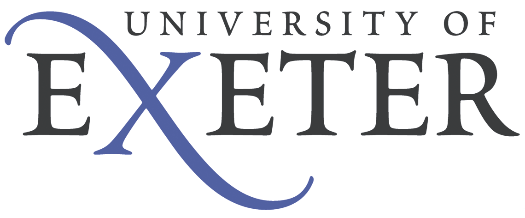 Erasmus Placement 2019/20STUDENT ACKNOWLEDGEMENT OF RECEIPT OF FIRST GRANT ALLOCATIONI acknowledge receipt of the following student mobility grant amount.Sterling:			___________________________________________					(Please write the FULL amount that you have received for this instalment in £)	Signature:			___________________________________________Date:				___________________________________________Student nameStudent ID numberHost Institution/enterprisePlacementFull year placementPlacementFirst semester placementPlacementSecond semester placement